_______________________________________________________________________________________________________________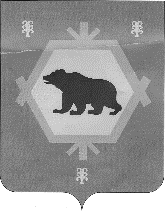 ҠАРАР                                                                    ПОСТАНОВЛЕНИЕ23 ноябрь 2023 йыл                   № 22                   23 ноября 2023 годаОб утверждении муниципальной программы сельского поселения Иргизлинский сельсовет по восстановлению, ремонту и благоустройству воинских захоронений на 2023 годВ целях участия администрации сельского поселения Иргизлинский сельсовет муниципального района Бурзянский район Республики Башкортостан в федеральной целевой программе «Увековечение памяти погибших при защите Отечества на 2019 - 2024 годы», утвержденной Постановлением Правительства Российской Федерации от 9 августа 2019 года № 1036, Руководствуясь Порядком предоставления субсидий из бюджета Республики Башкортостан бюджетам городских округов, сельских и городских поселений Республики Башкортостан на реализацию федеральной целевой программы «Увековечение памяти погибших при защите Отечества на 2019 - 2024 годы» за счет средств бюджета Республики Башкортостан, в том числе за счет средств федерального бюджета», утвержденным Постановлением Правительства Республики Башкортостан от 24.12.2021  № 716 «Об утверждении программы «Создание и восстановление воинских захоронений на территории Республики Башкортостан на 2022 - 2024 годы» администрация сельского поселения Иргизлинский сельсовет п о с т а н о в л я е т:Утвердить муниципальную программу сельского поселения Иргизлинский сельсовет «Восстановление, ремонт и благоустройство воинских захоронений на 2023 год».Контроль за исполнением настоящего Постановления оставляю за собой.Постановление вступает в силу с даты подписания и распространяется на правоотношения, возникшие с 1 января 2023 года.Глава сельского поселения                                               И.С.НуруткуловУтверждена постановлениемадминистрации сельского поселения Иргизлинский сельсовет муниципального района Бурзянский районот «23» ноября 2023 г. № 22ПРОГРАММА«Восстановление, ремонт и благоустройство воинских захоронений на 2023 год»ПАСПОРТ ПРОГРАММЫ1. ОБОСНОВАНИЕ ЦЕЛИ, ЗАДАЧ, ЦЕЛЕВЫХ ИНДИКАТОРОВИ ПОКАЗАТЕЛЕЙ ПРОГРАММЫ И ЕЕ ПОДПРОГРАММНа территории сельского поселения Иргизлинский сельсовет находится более 50 воинских захоронений, увековечивающих память о событиях Великой Отечественной войны 1941 - 1945 годов.Большинство воинских захоронений требуют восстановления (ремонта, реставрации, благоустройства), поскольку находящиеся на них надгробия, памятники, стелы, элементы ограждения и другие сооружения были установлены в послевоенные годы и изготавливались из недолговечных материалов, многие из них находятся в неудовлетворительном состоянии, внешний вид сооружений не соответствует необходимым требованиям. Задача обновления на воинскихмогилах имен ветеранов, также требует решения. По предварительной оценке, для ремонта и восстановления могил ветеранов, погибших при защите Отечества, и приведения в надлежащее состояние действующих на территории сельского поселения Иргизлинский сельсовет воинских захоронений необходимо более 1000 тыс. рублей. Обеспечить выполнение такого объема работ только за счет средств местных бюджетов и пожертвований не представляется возможным. С учетом ограниченности финансовых возможностей в 2023 году будет отремонтирована и благоустроена 3 могилы ветерана, удостоенного в период Великой Отечественной войны и после ордена Красной Звезды,  медали «За Отвагу» Для решения указанных проблем требуется организация взаимодействия органов государственной власти республики и органов местного самоуправления республики, что обусловливает необходимость применения программно-целевого метода.В соответствии с Законом Российской Федерации «Об увековечении памяти погибших при защите Отечества» ответственность за содержание воинских захоронений на территории Российской Федерации возлагается на органы местного самоуправления.Указом Президента Российской Федерации от 9 мая 2018 года № 211 «О подготовке и проведении празднования 75-й годовщины Победы в Великой Отечественной войне 1941 - 1945 годов» федеральным органам исполнительной власти и органам исполнительной власти субъектов Российской Федерации поручено оказывать содействие органам местного самоуправления в приведении в порядок воинских захоронений и мемориальных комплексов, а также в поиске и захоронении останков воинов, погибших при защите Отечества.Программа призвана обеспечить комплексный подход к решению следующих проблем:организация новых мест захоронения погибших при защите Отечества;приведение в надлежащее состояние действующих воинских захоронений;увековечение памяти погибших при защите Отечества на мемориальных сооружениях воинских захоронений по месту захоронения;создание условий для сохранности воинских захоронений на территории Республики Башкортостан.Для достижения целей Программы будут выполняться:обустройство и оформление могил, установка памятников, стел, увековечивающих память погибших при защите Отечества, нанесение надписей на стелах;нанесение имен погибших на стелах воинских могил - гравировка либо нанесение другим способом на гранитных камнях фамилий и инициалов (имени и отчества), дат рождения и гибели, погибших при защите Отечества.Реализация Программы обеспечит увековечение памяти погибших при защите Отечества и будет способствовать патриотическому воспитанию населения республики.2. СВЕДЕНИЯ О ФИНАНСОВОМ ОБЕСПЕЧЕНИИ РЕАЛИЗАЦИИ ПРОГРАММЫФинансирование мероприятий Программы осуществляется за счет средств федерального бюджета, бюджета Республики Башкортостан и местных бюджетов в рамках федеральной целевой программы «Увековечение памяти погибших при защите Отечества на 2019 - 2024 годы», утвержденной Постановлением Правительства Российской Федерации от 9 августа 2019 года № 1036.Средства из бюджета Республики Башкортостан предоставляются бюджетусельского поселения Иргизлинский сельсовет в форме субсидий на основании соглашения.Возможными рисками в ходе реализации Программы могут стать повышение стоимости работ, связанное с инфляционными процессами в экономике, сокращение объемов финансирования Программы из федерального бюджета и бюджета Республики Башкортостан.Управление рисками и минимизация их негативных последствий будут осуществляться путем своевременной корректировкой состава программных мероприятий и целевых показателей с учетом достигнутых результатов, и текущих условий реализации Программы для обеспечения наиболее эффективного использования выделенных ресурсов.3. ОЦЕНКА ЭФФЕКТИВНОСТИ РЕАЛИЗАЦИИ ПРОГРАММЫОценку эффективности реализации Программы в соответствии с Порядком и контроль за ее реализацией осуществляет Совет сельского поселения Иргизлинский сельсовет.Кроме того, Совет сельского поселения Иргизлинский сельсовет выполняет:непосредственный контроль за ходом реализации мероприятий Программы;координацию выполнения мероприятий Программы;подготовку при необходимости предложений по уточнению мероприятий Программы, объемов финансирования, механизма реализации Программы, исполнителей Программы, целевых показателей Программы.Управляющий делами                                                  Р.А.ГадельшинаОтветственный исполнитель ПрограммыАдминистрация сельского поселения Иргизлинский сельсовет муниципального района Бурзянский район Республики БашкортостанЦель и задачи ПрограммыЦель:восстановление, ремонт и благоустройство воинских захоронений на территории сельского поселения Иргизлинский сельсовет муниципального района Бурзянский район Республики Башкортостан.Задачи:восстановление (ремонт, благоустройство) воинских захоронений на территории сельского поселения Иргизлинский сельсовет муниципального района Бурзянский район Республики Башкортостан с установкой памятников и обновлением огражденийСроки реализации Программы2023 годПеречень подпрограммОтсутствуетЦелевые индикаторы и показатели Программыколичество отремонтированных воинских захоронений;количество имен погибших при защите Отечества, нанесенных на стелыпамятников воинских захоронений по месту захоронения Финансовое обеспечение ПрограммыОбщий объем финансового обеспечения программы в 2023 году составит 166 431 рублей